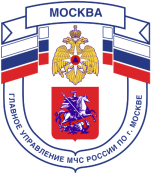 Главное управление МЧС России по г. Москве Управление по Троицкому и Новомосковскому АО2 региональный отдел надзорной деятельности и профилактической работы108840, г. Москва, г.о. Троицк, ул. пл. Верещагина д. 1 телефон: 8(495)840-99-70,E-mail: tinao2@gpn.moscow_________________________________________________________________________________А вы умеете пользоваться огнетушителем?Огнетушитель - не самое сложное устройство, чтобы правильно им воспользоваться стоит внимательно, а главное, заблаговременно прочитать инструкцию и изучить устройство. 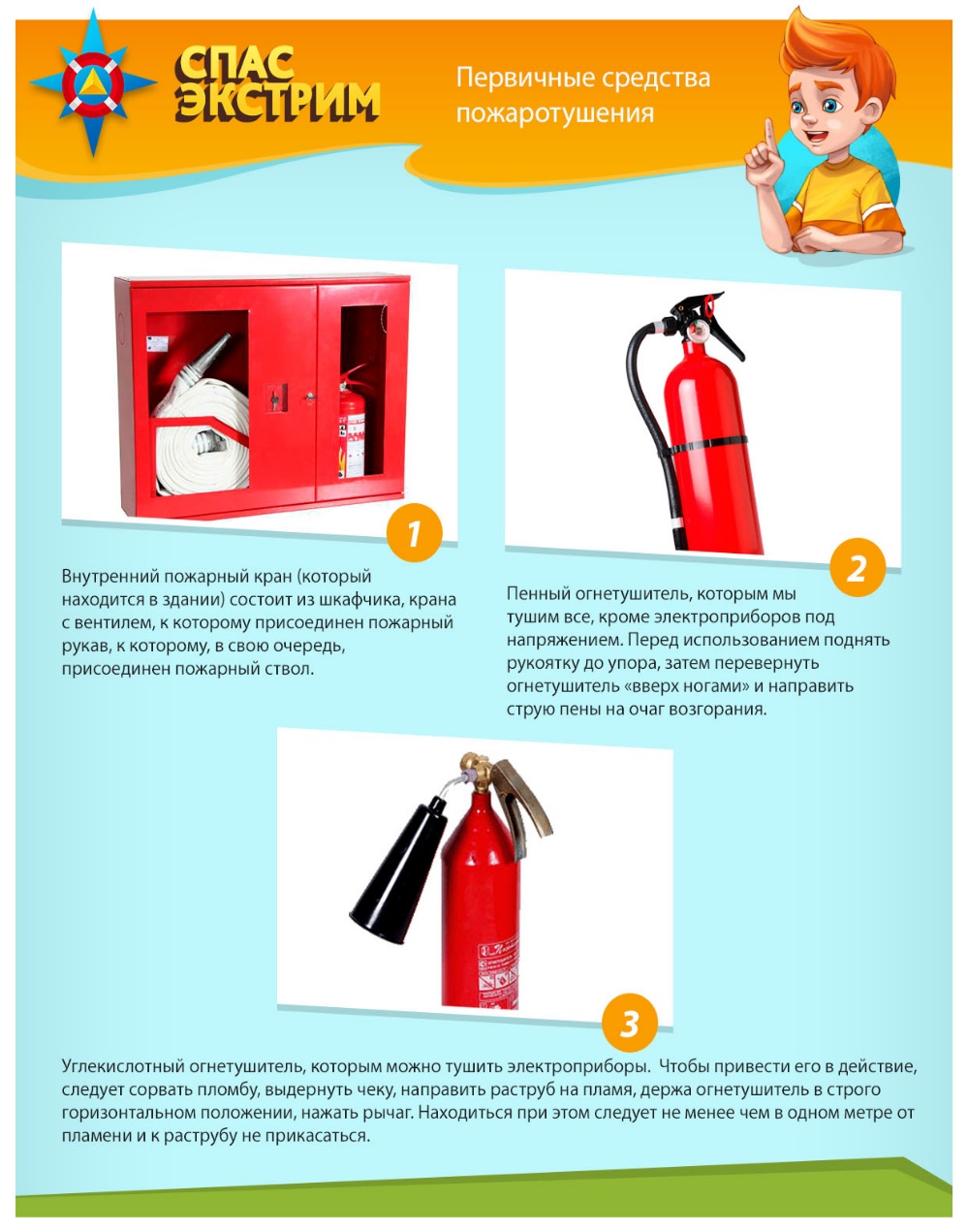 Желательно потренироваться в его применении. Огнетушитель должен быть такого веса, чтобы члены семьи были способны им тушить. Телефон пожарной охраны – 101, 01 Единый телефон доверия ГУ МЧС России по г. Москве: +7(495) 637-22-22mchs.qov.ru – официальный интернет сайт МЧС России